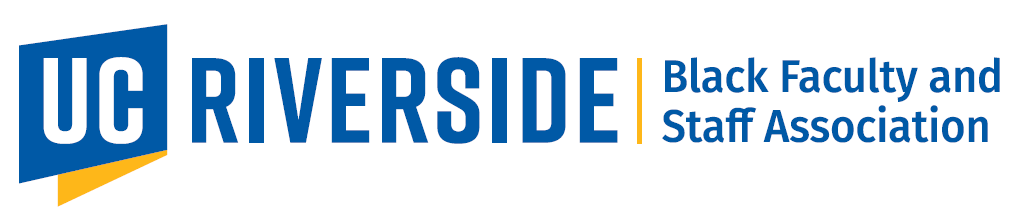 UCR Black Faculty and Staff Association (BFASA)September 2, 2020 11am – 12pmMeeting AgendaRemaining 2020-21 BFASA Meetings (11am-12pm)October 14November 11December 2January 13February 10March 10April 14May 12June 9Zoom Meeting ID: 919 9452 6128Twitter: @ucrbfasaPassword: bfasa GroupMe: http://bit.ly/2PvSoCall to orderExecutive Committee UpdatesChair (Chanel)Vice Chair (Victor)Treasurer (Paige)Secretary (Sharee)Membership Committee (Suzette)Marketing Committee Activities Committee (Paul)Fundraising Committee Outreach Committee (Rhiannon)Bylaws Committee (Dennis)Elections Committee (Victor)Campus Partners UpdatesAfrican Student Programs (Jamal)UCR Black Alumni Chapter (Keona)- BFASA member funds contribution to help fund BAC programming for the year          -  Donations can be made anytime to the BAC Programming fund:             - https://myadv.ucr.edu/200821/200821              - Employee Giving Form:              -  https://www.ucr.edu/sites/g/files/rcwecm986/files/2020-07/2020_DEV_Employee%20Payroll%Deduction%20FINALfinal.pdf - Virtual Fundraiser on 10/24/20. Details coming soon. - Inaugural scholarship gala is postponed until 2021- BAC & the Greer Concerned Citizen’s Committee, would like to connect with the HR department to better understand their efforts to increase the hiring of Black faculty and staff. Are there any BFASA staff in HR? - UCR Black Alumni Chapter Highlander Welcome Week Panel:  https://vimeo.com/452725821/4fec04003d  Staff Assembly (Dennis)LEADOthersOpen Forum/DiscussionAdjournmentUpcoming EventsUpcoming EventsUpcoming EventsUpcoming EventsEventDay & TimeLocationContactSister LunchSept. 412-1pmZoom93323437640@zoomcrc.com Chanel.parrish@ucr.eduBlack Males LunchSept. 1612-1pmZoomVictor.moreira@ucr.eduDesmond.harvey@ucr.edu